Poznámky technika 8.A, 8.BSkalkaSkalky – alpíniá – sú významným prvkom v záhrade, môžu byť nenápadným detailom alebo neprehliadnuteľnou dominantou záhrady.Prvé skutočné alpínium bolo vybudované v roku 1803 v záhradách zámku Schönbrunn pri Viedni.Na Slovensku vznikli prvé skalky v botanických záhradách v Bratislave, Trenčianskych Tepliciach a v ŽilineVhodné miesto na skalkuNajvhodnejší je svahovitý terénSlnečné miestoNajlepšie svah orientovaný na východ alebo severovýchodIdeálny je nepravidelný tvarDobre priepustná, vápenatá pôdaZákladné pravidláNajvhodnejšie obdobie na zakladanie je jeseňS výsadbou rastlín začíname v marci alebo apríli (zemina medzi kameňmi už bude uľahnutá)Vyberáme rastliny, ktoré majú rovnaké pestovateľské nárokyV skalke by malo od jari do jesene kvitnúť niekoľko druhovPôda – hlinito-piesočnatá, dobre prekyprenáNa pripravenú pôdu rozmiestnime kamene – pre lepšiu stabilitu ich asi do polovice zahĺbime do zemeNajskôr vysadíme dreviny a až potom ostatné rastliny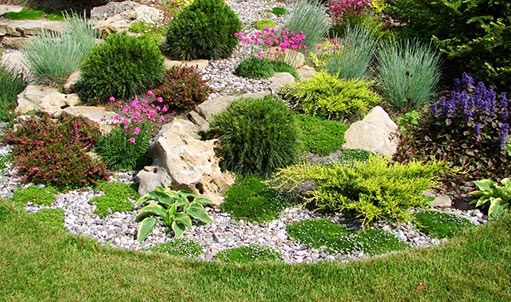 Po naučení sa učiva, odpovedajte písomne do zošita na otázky:Ako inak sa dá pomenovať skalka?Aké je vhodné miesto na skalku?Vymenujte aspoň 3 pravidlá na založenie skalky?Videl si skalku niekde v tvojom okolí?